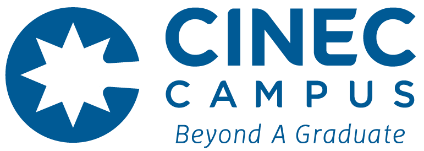  APPLICATION FOR THE POST OF ASSISTANT LECTURER/LECTURER/SENIOR LECTURER GRADE II/GRADE I  Form   No. 88Approved for Quality Management System  APPLICATION FOR THE POST OF ASSISTANT LECTURER/LECTURER/SENIOR LECTURER GRADE II/GRADE I  Form   No. 88Approved for Quality Management System  APPLICATION FOR THE POST OF ASSISTANT LECTURER/LECTURER/SENIOR LECTURER GRADE II/GRADE I  Form   No. 88Approved for Quality Management System  APPLICATION FOR THE POST OF ASSISTANT LECTURER/LECTURER/SENIOR LECTURER GRADE II/GRADE I  Form   No. 88Approved for Quality Management System  APPLICATION FOR THE POST OF ASSISTANT LECTURER/LECTURER/SENIOR LECTURER GRADE II/GRADE I  Form   No. 88Approved for Quality Management System  APPLICATION FOR THE POST OF ASSISTANT LECTURER/LECTURER/SENIOR LECTURER GRADE II/GRADE I  Form   No. 88Approved for Quality Management System  APPLICATION FOR THE POST OF ASSISTANT LECTURER/LECTURER/SENIOR LECTURER GRADE II/GRADE I  Form   No. 88Approved for Quality Management System ConfidentialConfidentialConfidentialConfidentialConfidentialConfidentialPhotographAttach 1 passport size photo of applicantPost Applied for: Post Applied for: PhotographAttach 1 passport size photo of applicantFacultyDepartmentFacultyDepartment1. PERSONAL DETAILS1. PERSONAL DETAILS1. PERSONAL DETAILS1. PERSONAL DETAILS1. PERSONAL DETAILS1. PERSONAL DETAILS1. PERSONAL DETAILSName in Full: Rev./Prof./Dr./Capt./Mr./Ms.Name in Full: Rev./Prof./Dr./Capt./Mr./Ms.Name in Full: Rev./Prof./Dr./Capt./Mr./Ms.(Please give full name and underline surname: use capital letters)(Please give full name and underline surname: use capital letters)(Please give full name and underline surname: use capital letters)(Please give full name and underline surname: use capital letters)(Please give full name and underline surname: use capital letters)(Please give full name and underline surname: use capital letters)(Please give full name and underline surname: use capital letters)Date of birth (Please attach a copy of the Birth Certificate)(Please attach a copy of the Birth Certificate)(Please attach a copy of the Birth Certificate)CitizenshipID card No.Civil StatusContact No.e-mail addressPostal Address:Postal Address:Postal Address:Postal Address:Postal Address:Postal Address:Postal Address:2. UNIVERSITY EDUCATION	2. UNIVERSITY EDUCATION	2. UNIVERSITY EDUCATION	2. UNIVERSITY EDUCATION	2. UNIVERSITY EDUCATION	2. UNIVERSITY EDUCATION	2. UNIVERSITY EDUCATION	2. UNIVERSITY EDUCATION	2. UNIVERSITY EDUCATION	2. UNIVERSITY EDUCATION	2. UNIVERSITY EDUCATION	2. UNIVERSITY EDUCATION	(This section must be completed and supported with copies of relevant documents ORIGINAL to be brought when called for interview))(This section must be completed and supported with copies of relevant documents ORIGINAL to be brought when called for interview))(This section must be completed and supported with copies of relevant documents ORIGINAL to be brought when called for interview))(This section must be completed and supported with copies of relevant documents ORIGINAL to be brought when called for interview))(This section must be completed and supported with copies of relevant documents ORIGINAL to be brought when called for interview))(This section must be completed and supported with copies of relevant documents ORIGINAL to be brought when called for interview))(This section must be completed and supported with copies of relevant documents ORIGINAL to be brought when called for interview))(This section must be completed and supported with copies of relevant documents ORIGINAL to be brought when called for interview))(This section must be completed and supported with copies of relevant documents ORIGINAL to be brought when called for interview))(This section must be completed and supported with copies of relevant documents ORIGINAL to be brought when called for interview))(This section must be completed and supported with copies of relevant documents ORIGINAL to be brought when called for interview))(This section must be completed and supported with copies of relevant documents ORIGINAL to be brought when called for interview))Degree/ Diploma etc. & Name of UniversityDegree/ Diploma etc. & Name of UniversityDegree/ Diploma etc. & Name of UniversityFromToToCourse followedCourse followedCourse followedCourse followedDate of Graduation(Give Class/Grade)Date of Graduation(Give Class/Grade)3. POST GRADUATE QUALIFICATIONS	(Please attach certificates of all relevant certificates)3. POST GRADUATE QUALIFICATIONS	(Please attach certificates of all relevant certificates)3. POST GRADUATE QUALIFICATIONS	(Please attach certificates of all relevant certificates)3. POST GRADUATE QUALIFICATIONS	(Please attach certificates of all relevant certificates)3. POST GRADUATE QUALIFICATIONS	(Please attach certificates of all relevant certificates)3. POST GRADUATE QUALIFICATIONS	(Please attach certificates of all relevant certificates)3. POST GRADUATE QUALIFICATIONS	(Please attach certificates of all relevant certificates)3. POST GRADUATE QUALIFICATIONS	(Please attach certificates of all relevant certificates)3. POST GRADUATE QUALIFICATIONS	(Please attach certificates of all relevant certificates)3. POST GRADUATE QUALIFICATIONS	(Please attach certificates of all relevant certificates)3. POST GRADUATE QUALIFICATIONS	(Please attach certificates of all relevant certificates)3. POST GRADUATE QUALIFICATIONS	(Please attach certificates of all relevant certificates)State whether by course work or researchState whether by course work or researchState whether by course work or researchState whether by course work or researchDurationDurationDurationDurationDurationEffective dateEffective dateEffective dateBoard Certification: Board Certification: Board Certification: Yes / NoYes / NoYes / NoYes / NoIf yes, date:If yes, date:If yes, date:If yes, date:4. ACADEMIC DISTINCTIONS, SCHOLARSHIPS, MEDALS, PRIZES etc.(Indicate the institution from which awards have been obtained/received. Please attach copies of relevant certificates)4. ACADEMIC DISTINCTIONS, SCHOLARSHIPS, MEDALS, PRIZES etc.(Indicate the institution from which awards have been obtained/received. Please attach copies of relevant certificates)4. ACADEMIC DISTINCTIONS, SCHOLARSHIPS, MEDALS, PRIZES etc.(Indicate the institution from which awards have been obtained/received. Please attach copies of relevant certificates)4. ACADEMIC DISTINCTIONS, SCHOLARSHIPS, MEDALS, PRIZES etc.(Indicate the institution from which awards have been obtained/received. Please attach copies of relevant certificates)4. ACADEMIC DISTINCTIONS, SCHOLARSHIPS, MEDALS, PRIZES etc.(Indicate the institution from which awards have been obtained/received. Please attach copies of relevant certificates)4. ACADEMIC DISTINCTIONS, SCHOLARSHIPS, MEDALS, PRIZES etc.(Indicate the institution from which awards have been obtained/received. Please attach copies of relevant certificates)4. ACADEMIC DISTINCTIONS, SCHOLARSHIPS, MEDALS, PRIZES etc.(Indicate the institution from which awards have been obtained/received. Please attach copies of relevant certificates)4. ACADEMIC DISTINCTIONS, SCHOLARSHIPS, MEDALS, PRIZES etc.(Indicate the institution from which awards have been obtained/received. Please attach copies of relevant certificates)4. ACADEMIC DISTINCTIONS, SCHOLARSHIPS, MEDALS, PRIZES etc.(Indicate the institution from which awards have been obtained/received. Please attach copies of relevant certificates)4. ACADEMIC DISTINCTIONS, SCHOLARSHIPS, MEDALS, PRIZES etc.(Indicate the institution from which awards have been obtained/received. Please attach copies of relevant certificates)4. ACADEMIC DISTINCTIONS, SCHOLARSHIPS, MEDALS, PRIZES etc.(Indicate the institution from which awards have been obtained/received. Please attach copies of relevant certificates)4. ACADEMIC DISTINCTIONS, SCHOLARSHIPS, MEDALS, PRIZES etc.(Indicate the institution from which awards have been obtained/received. Please attach copies of relevant certificates)5. RESEARCH PUBLICATIONS(Please give only the publications since your last appointment/promotion) (If space is insufficient, please use a separate sheet)5. RESEARCH PUBLICATIONS(Please give only the publications since your last appointment/promotion) (If space is insufficient, please use a separate sheet)5. RESEARCH PUBLICATIONS(Please give only the publications since your last appointment/promotion) (If space is insufficient, please use a separate sheet)5. RESEARCH PUBLICATIONS(Please give only the publications since your last appointment/promotion) (If space is insufficient, please use a separate sheet)5. RESEARCH PUBLICATIONS(Please give only the publications since your last appointment/promotion) (If space is insufficient, please use a separate sheet)5. RESEARCH PUBLICATIONS(Please give only the publications since your last appointment/promotion) (If space is insufficient, please use a separate sheet)5. RESEARCH PUBLICATIONS(Please give only the publications since your last appointment/promotion) (If space is insufficient, please use a separate sheet)5. RESEARCH PUBLICATIONS(Please give only the publications since your last appointment/promotion) (If space is insufficient, please use a separate sheet)5. RESEARCH PUBLICATIONS(Please give only the publications since your last appointment/promotion) (If space is insufficient, please use a separate sheet)5. RESEARCH PUBLICATIONS(Please give only the publications since your last appointment/promotion) (If space is insufficient, please use a separate sheet)5. RESEARCH PUBLICATIONS(Please give only the publications since your last appointment/promotion) (If space is insufficient, please use a separate sheet)5. RESEARCH PUBLICATIONS(Please give only the publications since your last appointment/promotion) (If space is insufficient, please use a separate sheet)6. INSTITUTIONAL/NATIONAL CONTRIBUTIONS (please list your contributions to institutional national development)6. INSTITUTIONAL/NATIONAL CONTRIBUTIONS (please list your contributions to institutional national development)6. INSTITUTIONAL/NATIONAL CONTRIBUTIONS (please list your contributions to institutional national development)6. INSTITUTIONAL/NATIONAL CONTRIBUTIONS (please list your contributions to institutional national development)6. INSTITUTIONAL/NATIONAL CONTRIBUTIONS (please list your contributions to institutional national development)6. INSTITUTIONAL/NATIONAL CONTRIBUTIONS (please list your contributions to institutional national development)6. INSTITUTIONAL/NATIONAL CONTRIBUTIONS (please list your contributions to institutional national development)6. INSTITUTIONAL/NATIONAL CONTRIBUTIONS (please list your contributions to institutional national development)6. INSTITUTIONAL/NATIONAL CONTRIBUTIONS (please list your contributions to institutional national development)6. INSTITUTIONAL/NATIONAL CONTRIBUTIONS (please list your contributions to institutional national development)6. INSTITUTIONAL/NATIONAL CONTRIBUTIONS (please list your contributions to institutional national development)6. INSTITUTIONAL/NATIONAL CONTRIBUTIONS (please list your contributions to institutional national development)7. PROFICIENCY IN LANGUAGES:  Highest examination passes in7. PROFICIENCY IN LANGUAGES:  Highest examination passes in7. PROFICIENCY IN LANGUAGES:  Highest examination passes in7. PROFICIENCY IN LANGUAGES:  Highest examination passes in7. PROFICIENCY IN LANGUAGES:  Highest examination passes in7. PROFICIENCY IN LANGUAGES:  Highest examination passes in7. PROFICIENCY IN LANGUAGES:  Highest examination passes in7. PROFICIENCY IN LANGUAGES:  Highest examination passes in7. PROFICIENCY IN LANGUAGES:  Highest examination passes in7. PROFICIENCY IN LANGUAGES:  Highest examination passes in7. PROFICIENCY IN LANGUAGES:  Highest examination passes in7. PROFICIENCY IN LANGUAGES:  Highest examination passes inSinhala:Tamil:English:Sinhala:Tamil:English:Sinhala:Tamil:English:Sinhala:Tamil:English:Sinhala:Tamil:English:Sinhala:Tamil:English:Sinhala:Tamil:English:Sinhala:Tamil:English:Sinhala:Tamil:English:Sinhala:Tamil:English:Sinhala:Tamil:English:Sinhala:Tamil:English:8. PAST & PRESENT EMPLOYMENT8. PAST & PRESENT EMPLOYMENT8. PAST & PRESENT EMPLOYMENT8. PAST & PRESENT EMPLOYMENT8. PAST & PRESENT EMPLOYMENT8. PAST & PRESENT EMPLOYMENT8. PAST & PRESENT EMPLOYMENT8. PAST & PRESENT EMPLOYMENT8. PAST & PRESENT EMPLOYMENT8. PAST & PRESENT EMPLOYMENT8. PAST & PRESENT EMPLOYMENT8. PAST & PRESENT EMPLOYMENTPresent OccupationPresent OccupationDetails:Period:Salary drawn:Details:Period:Salary drawn:Details:Period:Salary drawn:Details:Period:Salary drawn:Details:Period:Salary drawn:Details:Period:Salary drawn:Details:Period:Salary drawn:Details:Period:Salary drawn:Details:Period:Salary drawn:Details:Period:Salary drawn:Previous employment, with dates and periodsPrevious employment, with dates and periodsPrevious employment, with dates and periodsPrevious employment, with dates and periodsPrevious employment, with dates and periodsPrevious employment, with dates and periodsPrevious employment, with dates and periodsPrevious employment, with dates and periodsPrevious employment, with dates and periodsPrevious employment, with dates and periodsPrevious employment, with dates and periodsPrevious employment, with dates and periods9. EXTRA CURRICULAR ACTIVITIES9. EXTRA CURRICULAR ACTIVITIES9. EXTRA CURRICULAR ACTIVITIES9. EXTRA CURRICULAR ACTIVITIES9. EXTRA CURRICULAR ACTIVITIES9. EXTRA CURRICULAR ACTIVITIES9. EXTRA CURRICULAR ACTIVITIES9. EXTRA CURRICULAR ACTIVITIES9. EXTRA CURRICULAR ACTIVITIES9. EXTRA CURRICULAR ACTIVITIES9. EXTRA CURRICULAR ACTIVITIES9. EXTRA CURRICULAR ACTIVITIES10. REFEREES (Two non-related referees)10. REFEREES (Two non-related referees)10. REFEREES (Two non-related referees)10. REFEREES (Two non-related referees)10. REFEREES (Two non-related referees)10. REFEREES (Two non-related referees)10. REFEREES (Two non-related referees)10. REFEREES (Two non-related referees)10. REFEREES (Two non-related referees)10. REFEREES (Two non-related referees)10. REFEREES (Two non-related referees)10. REFEREES (Two non-related referees)Name Name Name Name Name Address Address Address Address Address Address Contact No.1.1.1.1.1.2.2.2.2.2.I hereby certify that the particulars submitted by me in this application are true and accurate. I am aware that if any of these particulars are found to be false or inaccurate, I am liable to be disqualified before selection and to be dismissed without compensation if the inaccuracy is detected after appointment.I hereby certify that the particulars submitted by me in this application are true and accurate. I am aware that if any of these particulars are found to be false or inaccurate, I am liable to be disqualified before selection and to be dismissed without compensation if the inaccuracy is detected after appointment.I hereby certify that the particulars submitted by me in this application are true and accurate. I am aware that if any of these particulars are found to be false or inaccurate, I am liable to be disqualified before selection and to be dismissed without compensation if the inaccuracy is detected after appointment.I hereby certify that the particulars submitted by me in this application are true and accurate. I am aware that if any of these particulars are found to be false or inaccurate, I am liable to be disqualified before selection and to be dismissed without compensation if the inaccuracy is detected after appointment.I hereby certify that the particulars submitted by me in this application are true and accurate. I am aware that if any of these particulars are found to be false or inaccurate, I am liable to be disqualified before selection and to be dismissed without compensation if the inaccuracy is detected after appointment.I hereby certify that the particulars submitted by me in this application are true and accurate. I am aware that if any of these particulars are found to be false or inaccurate, I am liable to be disqualified before selection and to be dismissed without compensation if the inaccuracy is detected after appointment.I hereby certify that the particulars submitted by me in this application are true and accurate. I am aware that if any of these particulars are found to be false or inaccurate, I am liable to be disqualified before selection and to be dismissed without compensation if the inaccuracy is detected after appointment.I hereby certify that the particulars submitted by me in this application are true and accurate. I am aware that if any of these particulars are found to be false or inaccurate, I am liable to be disqualified before selection and to be dismissed without compensation if the inaccuracy is detected after appointment.I hereby certify that the particulars submitted by me in this application are true and accurate. I am aware that if any of these particulars are found to be false or inaccurate, I am liable to be disqualified before selection and to be dismissed without compensation if the inaccuracy is detected after appointment.I hereby certify that the particulars submitted by me in this application are true and accurate. I am aware that if any of these particulars are found to be false or inaccurate, I am liable to be disqualified before selection and to be dismissed without compensation if the inaccuracy is detected after appointment.I hereby certify that the particulars submitted by me in this application are true and accurate. I am aware that if any of these particulars are found to be false or inaccurate, I am liable to be disqualified before selection and to be dismissed without compensation if the inaccuracy is detected after appointment.I hereby certify that the particulars submitted by me in this application are true and accurate. I am aware that if any of these particulars are found to be false or inaccurate, I am liable to be disqualified before selection and to be dismissed without compensation if the inaccuracy is detected after appointment.DateDateDateDateDateDateDateSignature of ApplicantSignature of ApplicantSignature of ApplicantSignature of ApplicantSignature of ApplicantThis application must be filled when applying for the post of Assistant lecturer/Lecturer/Senior lecturer grade II/grade I  Section – 1	Section – 1	Sequence Procedure The Application must be filled online, or it should be emailed to the Human Resource Manager (HRM)Deans of the Faculties shall then short list the applicants according to the CINEC Scheme of recruitment. Selected applicants will be called for an interview by the HRM